FECHA DE LA ÚLTIMA ACTUALIZACION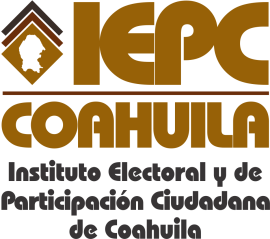 15 DE DICIEMBRE DEL 2014.El Instituto Electoral y de Participación Ciudadana de Coahuila, entregará su Informe Anual de Actividades hasta el mes de enero del 2015.